Foglalkozás címe: SzárnyalásFoglalkozás célja: Az ízeltlábú állatok, azon belül is elsősorban a lepkék szárnyainak tanulmányozása a szimmetria szemszögéből. Fajismeret bővítése.Tartalom: Az ízeltlábú állatok testfelépítése. Ismerkedés Magyarország lepkéinek morfológiai jellemzőivel. Gyakori hazai lepkefajok megismerése, fejismeret bővítése. Internetes források, határozók használata, alkalmazása.Alkalmazott módszerek: puzzle- játékképi megfigyelés, elemzés és összehasonlításinternetes kutatás, információgyűjtésfajleírás készítéseKi vagyok én?- játék (megismert jellemzők alapján felismerni az adott fajt)Kedvenc lepkém választás, indoklásHa én lepke lennék- játék (fantázia, kreativitás és önismeret fejlesztése)Felhasznált eszközök:összetöredezett képkártyák (puzzle)kis méretű képkártyák   forrás: jasius.hu/lepidopterology/internethatározókönyvekA foglalkozás menete: Az ízeltlábú állatok testfelépítése bilaterális szimmetriát mutat. A kétoldali szimmetria kialakulása az aktívan mozgó élőlényeket részesíti előnyben, ezenkívül lehetővé tette a szervezet áramvonalasítását, sőt elősegítette a központi idegrendszer kialakulását is. A lepkék szárnyainak finom mintázata egyik legszebb példája ennek.feladat : puzzle (melléklet)      - páros munkaA képdarabok összeillesztésével egy-egy hazai lepkefaj válik láthatóvá.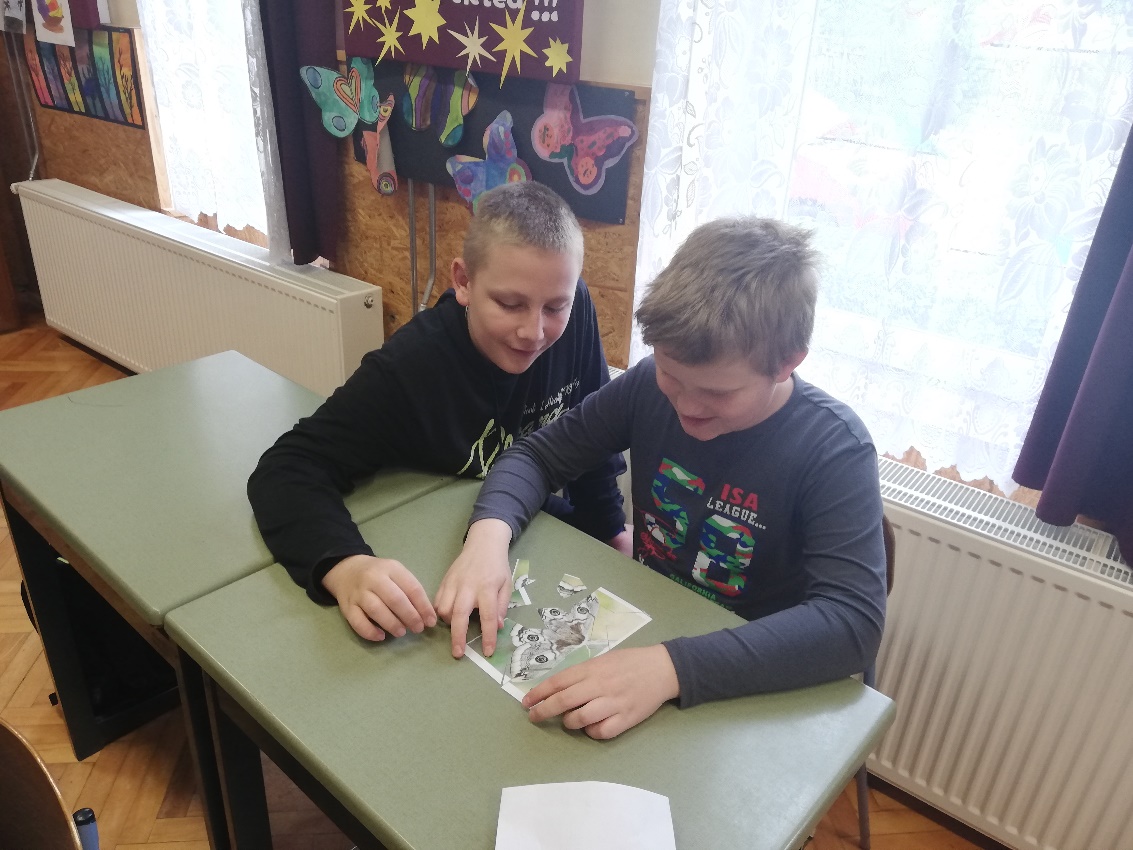 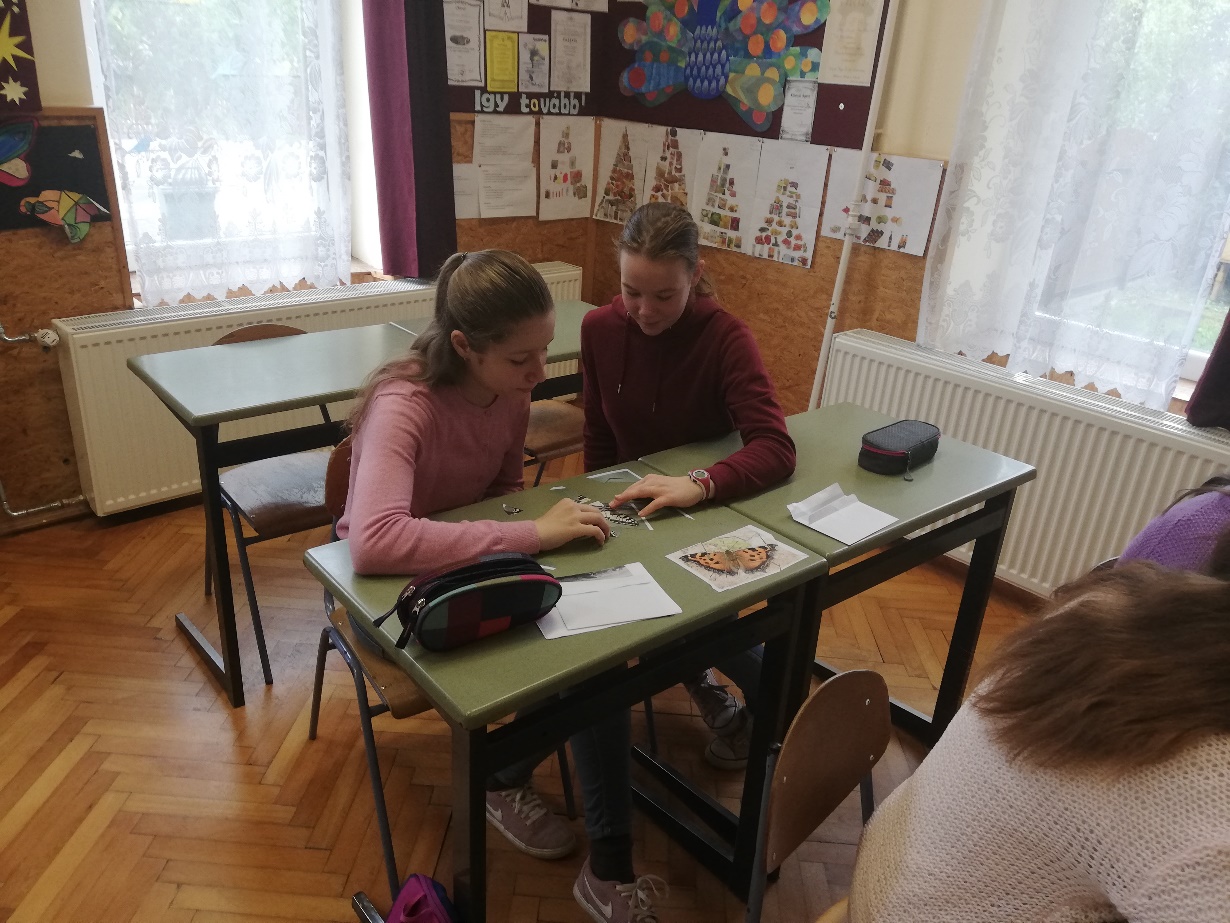 feladat: fajmeghatározásÁllatismeret vagy más határozókönyv segítségével a puzzle során kirakott képeken látható lepkék nevének meghatározása. Jellemző bélyegek megfigyelése. Amennyiben lehetőség van rá internetes oldalakon is lehet jellemzőket gyűjteni az adott élőlényről.Miután mindenki meghatározta a saját lepkéjének a nevét körbe megyünk mindannyian és a párok bemutatják néhány mondattal a saját lepkéjüket.feladat: betűhalmaz (melléklet)        - egyéni feladatA kiosztott lapokon látható betűhalmazból a lepkékre jellemző tulajdonságokat lehet kikeresni vízszintes, függőleges vagy átlós irányba haladva.Ki tudja a legtöbbet megtalálni?A betűhalmazból kiolvasható jellemzők közös megbeszélése.feladat: párkereső  (melléklet)             - páros munkaMinden páros kap egy kis képkártyát, melyen egy-egy hazai lepkefaj látható. A feladat első részében a középre elhelyezett képkártyák közül azt kell kikeresni, amelyik szintén az általuk kapott lepkét mutatja, csak összecsukott szárnyakkal. A keresést egyszerre végzi mindenki.A feladat megoldásának ellenőrzése, megbeszélése. Megfigyelhető, hogy a lepke szárnyainak mintázata különbözik a színén és a hátoldalán.feladat: A lepkék fejlődéseElőzetes ismeretek felelevenítése: a lepkék teljes átalakulással fejlődnek. A fejlődésük szakaszai: pete, lárva (hernyó), báb és a kifejlett lepke (imágó).Az előző feladat folytatásaként a következő képkártyák közül azt a kettőt kell kiválasztani, amelyik az adott lepke hernyóját és bábját mutatja.Nem könnyű feladat! A tanulók egymás közötti kooperációja is megjelenhet közben.Háziasított lepke!Az ember jó néhány állatot háziasított az évezredek alatt. Ez alól az ízeltlábúak csoportja sem kivétel. Gondoljunk csak például a házi méhre! De a lepkék között is találunk ilyet!Szerető figyelemmel etetik a hernyóit, nevelik, mint az értékes baromfit. Ez a lepke  egy apró, jelentéktelen éjjeli lepke (tudományos neve: Bombyx mori), melynek lárvája termeli az emberi öltözködés egyik legősibb és legdrágább anyagát, mely évszázadokon át kedvelt és becses fényűzési cikk volt.Tudjátok-e melyik lepkéről van szó?A selyemlepke.A következő internetes oldalon található képek alapján közelebbről megismerhető és rövid tanári magyarázattal kiegészítve megismertethető ez a lepkefaj.Amennyiben a tanulók internet-hozzáférése biztosított ők maguk böngészhetnek ezen az oldalon és önállóan ismerkedhetnek meg ezzel az élőlénnyel.http://www.termeszettar.hu/anyagok/bombyx/bombyx.htmFoglalkozás zárása: Ha én lepke lennék…..  kezdetű mondat, gondolat egyéni befejezése. Mindenki egymás után elmondja, hogy ha ő lepke lenne milyen lenne, mit csinálna, miként élne. Lehetőséget kell adni az egyéni érzelmek, személyiségjellemzők és a fantázia megjelenésének. Mellékletek: puzzle  A képek kinyomtatva tetszőlegesen darabolhatók életkortól függően kisebb vagy nagyobb darabokra. Az alábbi forrásról más képek is választhatók.         forrás: jasius.hu/lepidopterology/betűhalmazKeressétek meg a betűhalmazban azt a 12 kifejezést, amelyik a lepkékre jellemző! Függőleges, vízszintes és átlós irányban is kereshetitek.megoldás: báb, hernyó, potroh, szájszerv, pete, kitin, szárny, imágó, ízeltláb, pödörnyelv, csáp, torképkártyákforrás: jasius.hu/lepidopterology/PBÁBGKONIÍLÖTÁJISVYZCGDOFTZISEÉSKÖRIÁMHLLDÁCRNRÁMTEADPGNNGÚLEÁHERNYÓYÁKPOTROHELBZGSEAVNZLIŐSZÁJSZERVPBÁBGKONIÍLÖTÁJISVYZCGDOFTZISEÉSKÖRIÁMHLLDÁCRNRÁMTEADPGNNGÚLEÁHERNYÓYÁKPOTROHELBZGSEAVNZLIŐSZÁJSZERV